5.1 – LES RADICAUXVocabulaire: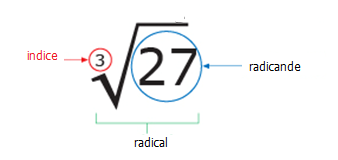 Note: Lorsqu’il n’y a pas d’indice, on suppose que c’est 2. Les radicaux existent sous 2 formes : la forme composée ou la forme entière. On peut en général passer d’une forme a une autre.Les radicaux composés ont un coefficient. Exemple: Les radicaux entiers n’en ont pas. Exemple .Ecrire des radicaux sous forme entière:Exemples: 	a)  		b) 
 		c) La seule utilité de la forme entière est lorsque tu veux comparer des nombres sans calculatrice. Exemple: Ordonne les radicaux suivants sans calculatrice (Montre ton travail !!) 
 		5; ; ;          Tu commences par les réécrire tous sous forme entière:           ; ; ;            Ainsi, Ecrire des radicaux sous forme simplifiée (Part I):Dans les racines carrées, tu recherches des carrés parfaits. Dans une racine cubique, tu recherches des cubes parfaits… Note: Tu dois être capable de recréer une liste de carrés parfaits ou de cubes parfaits rapidement a l’aide de ta calculatrice…  Exemples: 	a)  		b)  		c) 
 		d) 
 		e) 
 		f) Cette forme est la plus utile, parce qu’elle te permet de regrouper les termes semblables. 
Remarques importantes : La racine carrée d’un nombre négatif n’est pas définie. On ne doit pas écrire : . Ainsi, lorsqu’un radical contient une variable, on doit faire attention à ce que l’expression soit définie en cherchant d’éventuelles restrictions sur la variable.
Par exemple, l’expression  n’existe que si x est positif ou nul.
 n’est pas toujours égal a x. C’est seulement vrai lorsque x est positif ou nul. 
Si x est négatif, alors .
Par conséquent, lorsqu’on simplifie une expression, on doit parfois parler de restrictions sur la variable pour avoir le droit de le faire…

Exemples :  	a)  seulement si 
 		b)  est toujours vrai
Ajouter des radicaux : 
On appelle « radicaux semblables » des radicaux qui ont le même indice et le même radicande. Exemples: 	 et  sont semblables. 		 et  ne sont PAS semblables             et  ne sont PAS semblablesLorsqu’on ajoute des termes, seuls les termes semblables peuvent se regrouper…Exemples: Simplifie ces expressions	a)  	b)  	c) 	d) Détermine AB: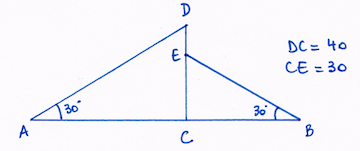 A ton tour: p 277Remarque : Le résultat final n’est pas simplifié si on peut encore faire sortir un carré parfait du radicande de la racine carrée…Hwk: p278 # 1 – 6, 8 – 11, 17, 18, 23, 25.